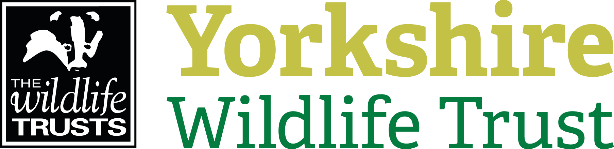 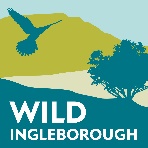 Volunteer Role TitleRole NumberRole NumberInspiring People VolunteerReserve, Project, Team or AreaReserve, Project, Team or AreaReserve, Project, Team or AreaWild Ingleborough, YorkshireWild Ingleborough, YorkshireWild Ingleborough, YorkshireVolunteer Manager Volunteer Manager Volunteer Manager Paul Brady, Stakeholder Development Officer Paul Brady, Stakeholder Development Officer Paul Brady, Stakeholder Development Officer Why do we need you?Why do we need you?Why do we need you?Nature is amazing and we want to tell everyone! Yorkshire Wildlife Trust is creating a county rich in wildlife and we need passionate, inspiring volunteers like you to share the wonders of nature with people who come to our events. Wild Ingleborough is a visionary project aiming to improve the iconic landscape for wildlife and people all the way from the River Ribble up to the peaks of Ingleborough. There is so much happening on the Wild Ingleborough Project that the events you will be part of, won’t fail to inspire people to do more for wildlife. Across our sites the Trust runs regular events from education sessions with local schools to bat walks and bush craft workshops for the public.  We are looking for people who can inspire others and help us to delivery these events throughout the seasons. Nature is amazing and we want to tell everyone! Yorkshire Wildlife Trust is creating a county rich in wildlife and we need passionate, inspiring volunteers like you to share the wonders of nature with people who come to our events. Wild Ingleborough is a visionary project aiming to improve the iconic landscape for wildlife and people all the way from the River Ribble up to the peaks of Ingleborough. There is so much happening on the Wild Ingleborough Project that the events you will be part of, won’t fail to inspire people to do more for wildlife. Across our sites the Trust runs regular events from education sessions with local schools to bat walks and bush craft workshops for the public.  We are looking for people who can inspire others and help us to delivery these events throughout the seasons. Nature is amazing and we want to tell everyone! Yorkshire Wildlife Trust is creating a county rich in wildlife and we need passionate, inspiring volunteers like you to share the wonders of nature with people who come to our events. Wild Ingleborough is a visionary project aiming to improve the iconic landscape for wildlife and people all the way from the River Ribble up to the peaks of Ingleborough. There is so much happening on the Wild Ingleborough Project that the events you will be part of, won’t fail to inspire people to do more for wildlife. Across our sites the Trust runs regular events from education sessions with local schools to bat walks and bush craft workshops for the public.  We are looking for people who can inspire others and help us to delivery these events throughout the seasons. What will you be doing? What will you be doing? What will you be doing? At Wild Ingleborough we will be aiming to run a range of events across the year to inspire people about nature. Volunteers can run or assist these events which range from school group visits to bookable events for the public. In this role you will help to deliver these activities, representing The Wild Ingleborough Project, sharing your passion for nature with others providing a high-quality visitor experience.Tasks will include:Assisting in the smooth running of events and sessionsAssist in preparing of equipment, resources and materialsAssist in room set upBack mark groups so no one gets lostCheck in people on events attendance listMeet and greet participantsEngage with visitors and communicate ‘onward messages’Assist in the packing away of materials and equipment correctlyFeedback event attendanceRun activities such as pond dipping, minibeast hunts and craft activitiesAt Wild Ingleborough we will be aiming to run a range of events across the year to inspire people about nature. Volunteers can run or assist these events which range from school group visits to bookable events for the public. In this role you will help to deliver these activities, representing The Wild Ingleborough Project, sharing your passion for nature with others providing a high-quality visitor experience.Tasks will include:Assisting in the smooth running of events and sessionsAssist in preparing of equipment, resources and materialsAssist in room set upBack mark groups so no one gets lostCheck in people on events attendance listMeet and greet participantsEngage with visitors and communicate ‘onward messages’Assist in the packing away of materials and equipment correctlyFeedback event attendanceRun activities such as pond dipping, minibeast hunts and craft activitiesAt Wild Ingleborough we will be aiming to run a range of events across the year to inspire people about nature. Volunteers can run or assist these events which range from school group visits to bookable events for the public. In this role you will help to deliver these activities, representing The Wild Ingleborough Project, sharing your passion for nature with others providing a high-quality visitor experience.Tasks will include:Assisting in the smooth running of events and sessionsAssist in preparing of equipment, resources and materialsAssist in room set upBack mark groups so no one gets lostCheck in people on events attendance listMeet and greet participantsEngage with visitors and communicate ‘onward messages’Assist in the packing away of materials and equipment correctlyFeedback event attendanceRun activities such as pond dipping, minibeast hunts and craft activitiesExperience, knowledge and skills needed for this role Experience, knowledge and skills needed for this role Experience, knowledge and skills needed for this role Essential:Ability to share knowledge clearly and inspire othersAn infectious passion for nature and being outdoorsWillingness to have fun outdoors in all weathersCapable of working on your own and with othersAbility to be reliable and punctualAbility to follow instructions and on occasions work with minimum supervisionReasonably fit Good communication skillsGood time keepingAwareness of yours and others safetyDesirable:Experience of working with children and other age groupsPassion for and knowledge of the natural environment and British wildlifeAwareness of safety outdoorsExperience of presenting to a wide audienceFirst Aid certificateDoes the volunteer need a driver’s license?  NoEssential:Ability to share knowledge clearly and inspire othersAn infectious passion for nature and being outdoorsWillingness to have fun outdoors in all weathersCapable of working on your own and with othersAbility to be reliable and punctualAbility to follow instructions and on occasions work with minimum supervisionReasonably fit Good communication skillsGood time keepingAwareness of yours and others safetyDesirable:Experience of working with children and other age groupsPassion for and knowledge of the natural environment and British wildlifeAwareness of safety outdoorsExperience of presenting to a wide audienceFirst Aid certificateDoes the volunteer need a driver’s license?  NoEssential:Ability to share knowledge clearly and inspire othersAn infectious passion for nature and being outdoorsWillingness to have fun outdoors in all weathersCapable of working on your own and with othersAbility to be reliable and punctualAbility to follow instructions and on occasions work with minimum supervisionReasonably fit Good communication skillsGood time keepingAwareness of yours and others safetyDesirable:Experience of working with children and other age groupsPassion for and knowledge of the natural environment and British wildlifeAwareness of safety outdoorsExperience of presenting to a wide audienceFirst Aid certificateDoes the volunteer need a driver’s license?  NoWhat’s in it for you? What’s in it for you? What’s in it for you? A chance to inspire others about the natural worldDevelopment and use of leadership skillsDevelopment and use of communication skillsDevelopment and use of engagement skillsDevelopment and use of social mediaAccess to a free volunteer training programme.15% discount in Yorkshire Wildlife Trust shop. 15% discount at cafes when volunteering.Be part of a fun and inspiring team. A chance to learn more about the amazing Wild Ingleborough project and the wildlife that calls it home.A chance to inspire others about the natural worldDevelopment and use of leadership skillsDevelopment and use of communication skillsDevelopment and use of engagement skillsDevelopment and use of social mediaAccess to a free volunteer training programme.15% discount in Yorkshire Wildlife Trust shop. 15% discount at cafes when volunteering.Be part of a fun and inspiring team. A chance to learn more about the amazing Wild Ingleborough project and the wildlife that calls it home.A chance to inspire others about the natural worldDevelopment and use of leadership skillsDevelopment and use of communication skillsDevelopment and use of engagement skillsDevelopment and use of social mediaAccess to a free volunteer training programme.15% discount in Yorkshire Wildlife Trust shop. 15% discount at cafes when volunteering.Be part of a fun and inspiring team. A chance to learn more about the amazing Wild Ingleborough project and the wildlife that calls it home.Where is the role based? Where is the role based? Where is the role based? Wild Ingleborough, Ribblehead, Selside and surrounds North Yorkshire Wild Ingleborough, Ribblehead, Selside and surrounds North Yorkshire Wild Ingleborough, Ribblehead, Selside and surrounds North Yorkshire Commitment Commitment Commitment Once a fortnight – once a month 
Volunteers will be emailed a diary with future event dates each month and then they can choose which dates to volunteer. Once a fortnight – once a month 
Volunteers will be emailed a diary with future event dates each month and then they can choose which dates to volunteer. Once a fortnight – once a month 
Volunteers will be emailed a diary with future event dates each month and then they can choose which dates to volunteer. Duration Duration Duration OngoingOngoingOngoingDoes this role involve working with children or vulnerable adults?Does this role involve working with children or vulnerable adults?Does this role involve working with children or vulnerable adults?YesYesYesWill the role involve any other sensitive tasks for which we may wish to check suitability via references or a criminal records check?Will the role involve any other sensitive tasks for which we may wish to check suitability via references or a criminal records check?Will the role involve any other sensitive tasks for which we may wish to check suitability via references or a criminal records check?Yes – booking forms contain personal information.Yes – booking forms contain personal information.Yes – booking forms contain personal information.How to apply:Application forms can be found on our website or you can email volunteering@ywt.org.uk to request one. How to apply:Application forms can be found on our website or you can email volunteering@ywt.org.uk to request one. How to apply:Application forms can be found on our website or you can email volunteering@ywt.org.uk to request one. 